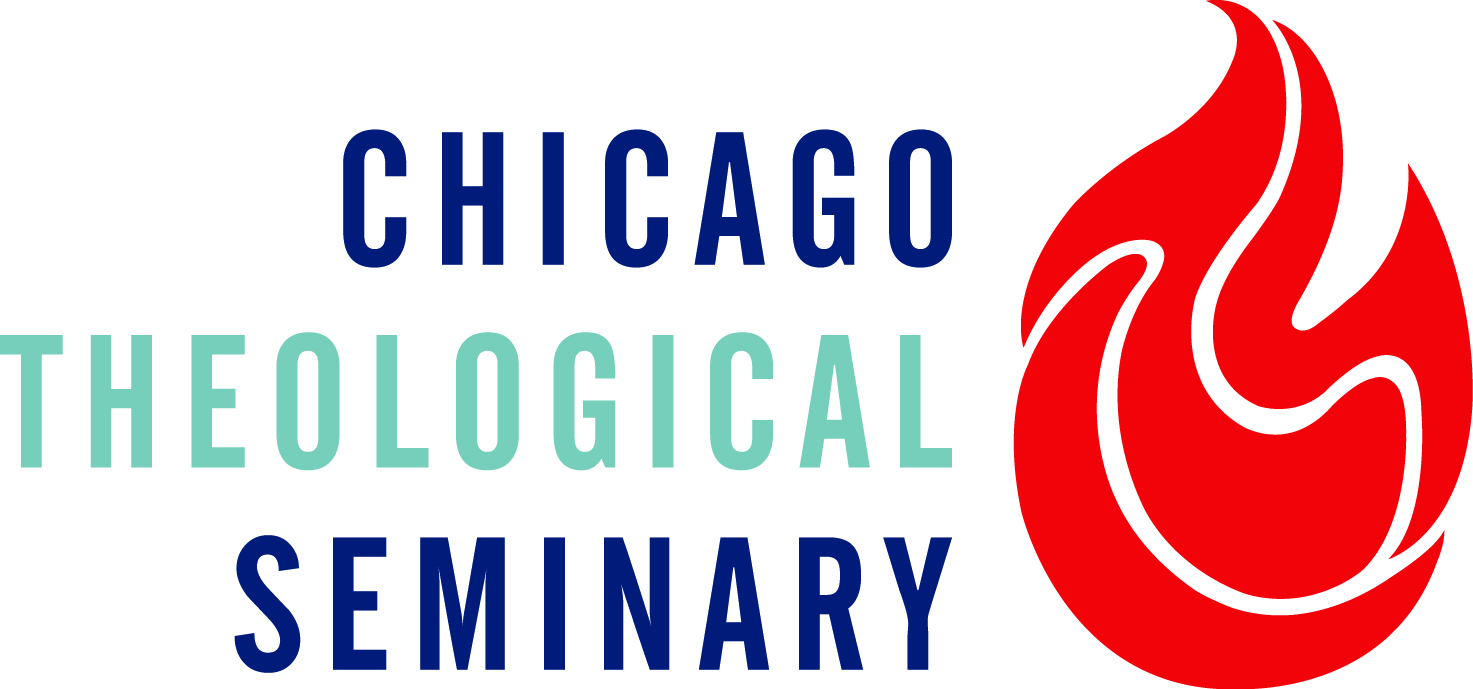 CTS & University of Chicago Graduate Student HousingOne of your many options for housing in the area around Chicago Theological Seminary is the University of Chicago’s Residential Services.  For the convenience of our students, CTS has entered into an agreement with the University of Chicago, which affords CTS students the opportunity to reside in University of Chicago graduate .  Through this agreement with the U of C, CTS students are considered for university housing alongside U of C students.  Rental charges for those who choose this option are billed directly from CTS and paid to CTS.  Apartments ranging from studio to  bedrooms are typically available.  Individuals, families, and students wanting to share an apartment are welcome.  A significant benefit to this housing is that it does not require the typical sizable deposits or fees of other apartments, only a $200 application fee.  Students who wish to apply for university housing must  Controller, Michele Carr,Here are the steps CTS students should follow to apply for U of C housing:Review the apartments listed on the University of Chicago Residential Services website, http://rs.uchicago.edu, click on the There you can find a list of properties including approximate rent ranges, for each individual property. If you have questions about the information provided, feel free to contact Once the university receives your applicationyou should receive a confirmation email from the University of Chicago Residential Services Office.  Questions about the status of your application should be directed to @chicago.edu. will instructions on moving into your apartment Once you move in to your apartment, you will send your rent payments directly to CTS.  You may receive an automatically generated email inviting you to pay your rent online through Net Pay. Please do not use the Net Pay online system; per our lease agreement, CTS students MUST pay their rent directly to CTS. will issue monthly that will show the amount of rent due; payments may be made in the Finance Office. (Failure to pay rent on time will result in the same consequences as late tuition payments, i.e. late fees, inability to register for next semester’s classes, etc.)The University of Chicago will contact both you and CTS in May of the following year, giving continuing students the option to renew their leases for the next school year.  If you wish to renew your lease see Michele Carr in the CTS Finance.If you have questions about this process, please contact the Controller, Michele Carr